Question OneWrite the required HTML tags for displaying the contents marked in the red color below: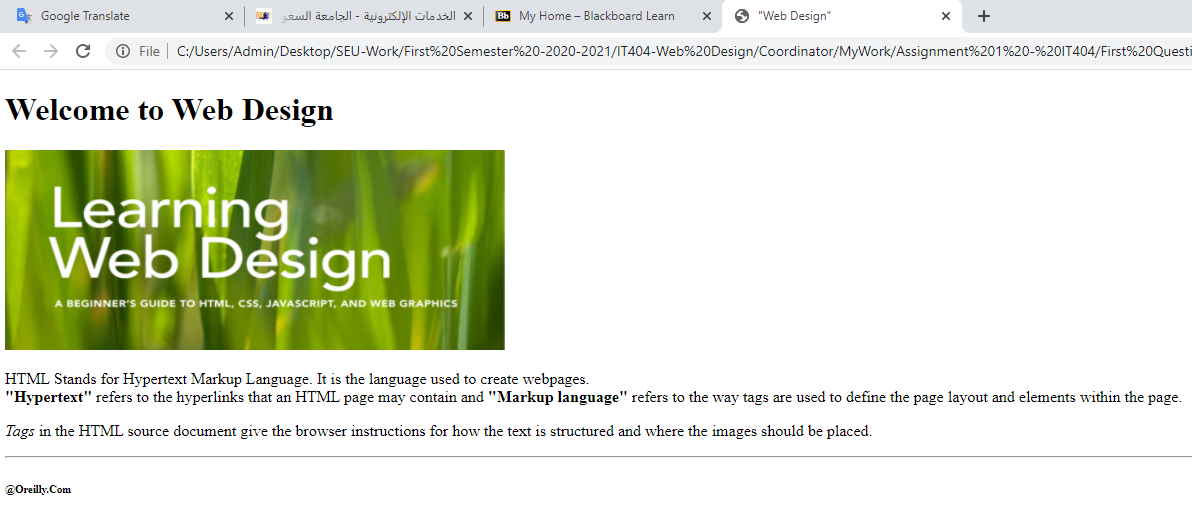 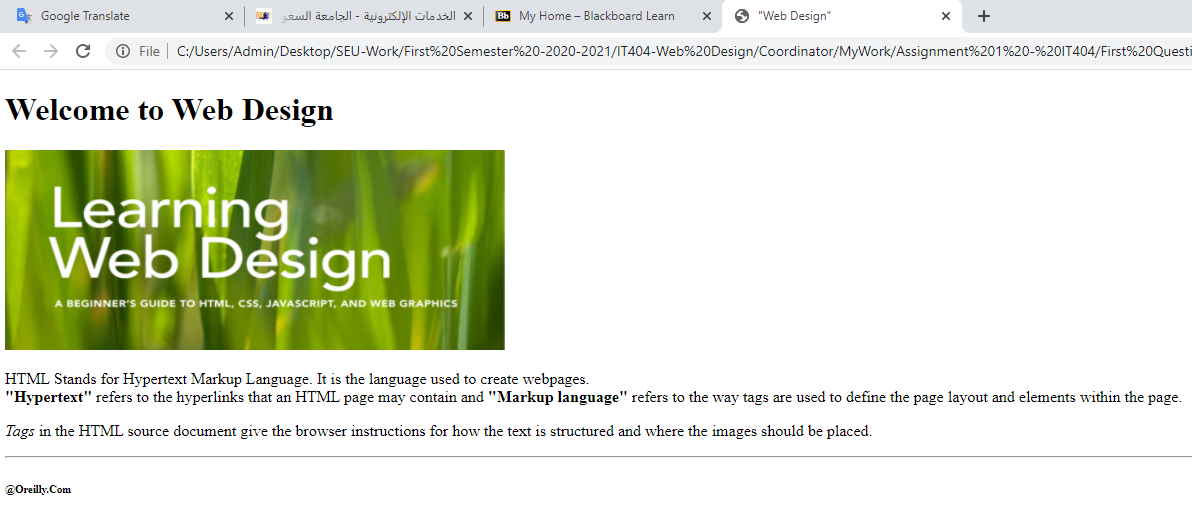 Answer:Question TwoSome of the markup elements in the following code of HTML web page have been incorrectly used according to the specification of HTML. Correct all of them in the code.<!DOCTYPE html><html><head><meta name="viewport" content="width=device-width, initial-scale=1.0"></head><body><title> Vision 2030 </title><h2>SAUDI ARABIA</h2><h2>THE HEART OF THE ARAB AND ISLAMIC WORLDS<h4>The Council of Economic and Development Affairs established 13 Vision Realization Programs </h4></h2><ol><li> Quality of Life </li><li> Financial Sector Development Program</li><li>Housing Program</li><li>Fiscal Balance Program</li><li>National Transformation Program</li><li>Public Investment Fund Program</li><li>Privatization Program</li><li>National Companies Promotion Program</li><li>National Industrial Development and Logistics Program</li><li>Strategic Partnership Program</li><li>Hajj and Omrah Program</li><li>Human Capital Development Program </li><li> National Character Enrichment Program </li></ul><h6>© All rights reserved to Saudi Vision 2030<\h6></body></html>Answer:Question ThreeWrite an HTML code that produces the following output when executed in a web browser.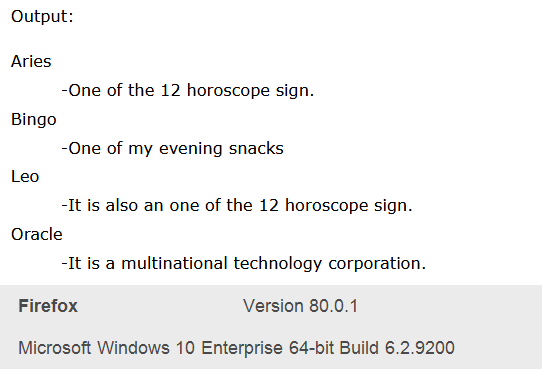 Answer:Question FourWrite a complete HTML code that produces the following output using the paragraph tags and alignment attributes.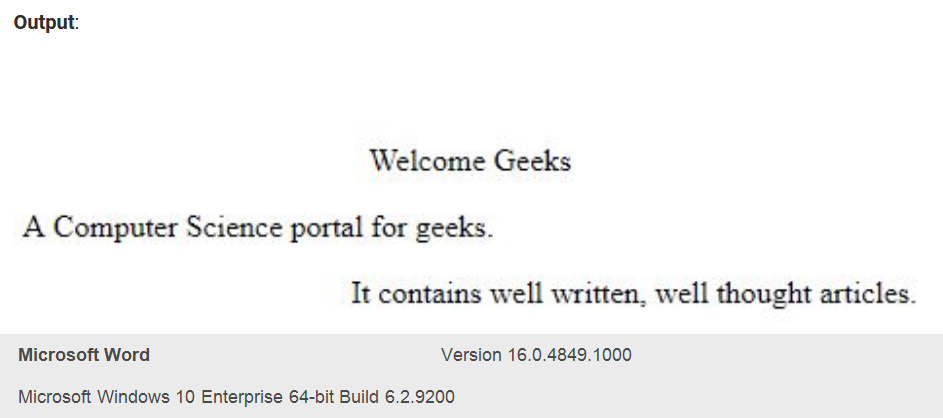 Answer: